Информационное письмоIX Межрегиональная научно - практическая конференция, научно-педагогических и практических работников  НАУКА И ОБЩЕСТВО:ПРОБЛЕМЫ И ПЕРСПЕКТИВЫ РАЗВИТИЯ31 мая 2024 годаЯрославль, 202431 мая 2024 года в Ярославском филиале Аккредитованного образовательного частного учреждения высшего образования «Московский финансово-юридический университет МФЮА» состоится IX Межрегиональная научно - практическая конференция «Наука и общество: проблемы и перспективы развития». Направления работы конференции:1. Актуальные проблемы развития российской экономики, менеджмента и информационных технологий.2. Гуманитарные и общественные науки: современное состояние и перспективы развития.3. Актуальные проблемы юридической науки и судебной практики.4. Актуальные вопросы функционирования таможенной системы и обеспечения экономической безопасности.Участие в конференции бесплатное, в заочной форме. Статьи будут опубликованы в сборнике материалов конференции и размещены в электронном виде на сайте филиала (https://yr.mfua.ru) в разделе «Научная работа».  Сборнику материалов конференции будут присвоены библиотечные индексы УДК, ББK, международный стандартный книжный номер (ISBN). Сборник будет индексирован постатейно в национальной информационно-аналитической системе РИНЦ (Российский индекс научного цитирования).Оргкомитет конференции оставляет за собой право делать необходимые редакционные исправления и сокращения, принимать решение о тематическом несоответствии материала, предлагаемого для публикации. Присланные статьи, удовлетворяющие правилам оформления, проходят проверку на степень самостоятельности (используется Интернет-сервис «Антиплагиат»). При несоблюдении требований к правилам оформления научных статей оргкомитет конференции имеет право отклонить присланный материал. Требования к структуре статьи, образец оформления заявки и статьи прилагаются. Для участия в конференции необходимо в срок до 31 мая 2024 года направить в оргкомитет по E-mail: Orlova.J@mfua.ru с темой «Конференция ППС-2024» заявки и статьи в электронном виде одним файлом. Информация о конференции размещена на сайте ЯФ МФЮА: https://yr.mfua.ru. Контактные данные оргкомитета конференции: 8(4852) 25-25-51,74-49-10.Приглашаем Вас принять участие в конференции!С уважением, Председатель организационного комитета, директор Ярославского филиала МФЮА Семенова Наталья Сергеевна Требования к структуре статьи Образец оформления статьи для публикацииУДК 330.101Состояние инфляции в Российской Федерации: прогноз и реальностьОсипов С.С., к.э.н., доцент Ярославский филиал Аккредитованного образовательного частного учреждения высшего образования «Московский финансово-юридический университет МФЮА»Одной из «хронических болезней» рыночной экономики, с которой не в состоянии справиться сам рынок, является инфляция. Она представляет очень большую опасность для экономики страны.  Инфляция – это сложный многофакторный процесс.Под инфляцией понимается обесценение денег, происходящее из-за переполнения каналов денежного обращения избыточной денежной массой. Зародившись на денежном рынке, инфляция проникает вглубь экономической системы, поражая другие ее элементы [3, с. 185].Рассмотрим состояние инфляции на современном этапе развития. В настоящее время решающую роль в формировании уровня инфляции в России играет геополитическая обстановка и напряжение международных отношений. Данные уровня инфляции за последние три года представлены на рисунке 1. Из данной диаграммы видно, что в 2014 году инфляция увеличилась почти в 2 раза по сравнению с предыдущим периодом. Причиной такого роста может являться падение цен на нефть, изменение курса валют, введение санкций со стороны иностранных государств, массированный отток капитала за рубеж. Быстрее всего в 2014 году росли цены на продукты питания: продуктовая инфляция достигла 10-процентной отметки еще в августе 2014 года. Главным фактором, спровоцировавшим стремительный рост цен, стали российские санкции, введенные против стран Евросоюза и США в ответ на их антироссийские санкции.             Рисунок 1. Уровень инфляции в Российской Федерации [2]Таким образом, для снижения уровня инфляции в стране до показателей ведущих мировых держав необходима грамотная денежно-кредитная и антиинфляционная политика государства. От того, насколько быстрыми, качественными и эффективными окажутся меры государственной политики в данной области, зависит дальнейшее процветание нашей страны, а также ее конкурентоспособность на мировом уровне.Список литературыФедеральный закон от 03.12.2012 № 227-ФЗ «О потребительской корзине в целом по Российской Федерации» (в ред. от 27.04.2017). Итоги 2015 года. Федеральная служба государственной статистики [Электронный ресурс]. – Режим доступа: http://www.gks.ru.Лаврушин О.И. Деньги, кредит, банки: учебник. - М.: КНОРУС, 2016. - 320 с.Мельников Г.Г. Компетентностный подход к качеству подготовки специалистов // Социосфера, 2017. - № 1. - С. 197-200.Образец оформления заявкиЗАЯВКА НА УЧАСТИЕ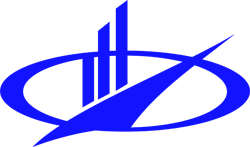 Ярославский филиалАккредитованного образовательного частного учреждения высшего образования «МОСКОВСКИЙ ФИНАНСОВО-ЮРИДИЧЕСКИЙ УНИВЕРСИТЕТ МФЮА»Элементы структуры  Примечание УДКДля присвоения УДК (универсальная десятичная классификация) используются on-line ресурсы, http://teacode.com/online/udc/Объем статьи не более 5 страниц, оформленных в соответствии с приведенными ниже правилами Уровень оригинальности статьине менее 60% (проверка на сайте antiplagiat.ru)Форма представления Электронная, Microsoft Word, *.doс или *.docx Название пересылаемого файла Одним файлом высылаются электронная версия статьи и заявка. Название файла должно содержать номер направления  и фамилию автора.  Пример: 1-Иванов.docФормат страницы А 4 Поля Все – 2 см. Выравнивание текста По ширине Шрифт Times New Roman Размер шрифта 12 Межстрочный интервал 1,0 Абзацный отступ 1 см Формулы и уравнения Формулы и уравнения желательно набирать в редакторе Word обычными буквами и символами. Не допускаются формулы и уравнения в виде изображений и сканов. Рекомендуется использовать только стандартные размеры кегля в меню «Размер» при наборе формул и уравнений. Графический материал (рисунки, схемы, графики, диаграммы) Представляется в черно-белом варианте. Все рисунки, встречающиеся в тексте, должны быть пронумерованы и иметь название (пример: Рисунок 1. Динамика индекса потребительских цен), которое помещается после самого рисунка и выравнивается по центру.  Вся экспликация (подписи) в поле рисунка должны быть выполнены Times New Roman, размер шрифта – 10 или 12. В тексте статьи обязательны ссылки на рисунки. Таблицы Все таблицы, встречающиеся в тексте, должны быть пронумерованы и иметь название (пример: Таблица 1. Матрица БКГ), которое располагается над таблицей и выравнивается по ширине. Текст шрифта в графах таблицы – 10 или 12. В тексте статьи обязательны ссылки на таблицы. Ссылки на источники и литературу Ссылки в тексте заключаются в квадратные скобки с указанием номера из списка литературы – [5] или [5, с. 67]. Если ссылка включает в себя несколько изданий, то они перечисляются, разделяясь точкой с запятой: [5, с. 67; 8; 10, с. 204]. Список литературыБиблиографические описания изданий – как русских, так и иностранных – приводятся в соответствии с ГОСТ Р 7.0.5–2008. Библиографическое описание дается на том языке, на котором издание вышло в свет. Если среди источников есть нормативные правовые акты, они указываются в начале списка перед прочими изданиями. Издания на иностранных языках указываются в конце списка. ФИО, ученая степень и звание участникаМесто работы, должностьНомер направления конференции№ ___Контактная информация, в том числе e-mail и номер мобильного телефона Название статьиУровень оригинальности статьи___ %